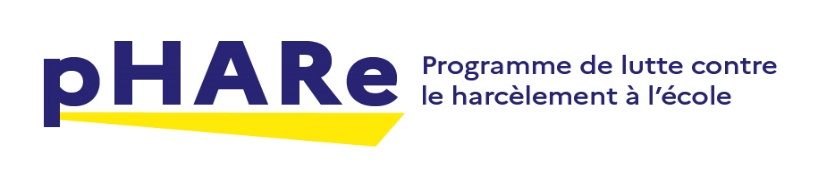 Notre école met en place le programme pHARe pour lutter contre les intimidations, les violences scolaires et le harcèlement. Un plan de prévention a été conçu en équipe, et pour réagir face aux situations de mal-être ou de violences, nous suivons un protocole bien défini. Dans ce cadre, une équipe ressource extérieure pourra être amenée à intervenir au sein de l’école et auprès des enfants, avec l’autorisation de l’inspecteur de l’Education nationale.Pour en savoir plus, n’hésitez pas à consulter le site « Non au harcèlement » : https://www.education.gouv.fr/non-au-harcelement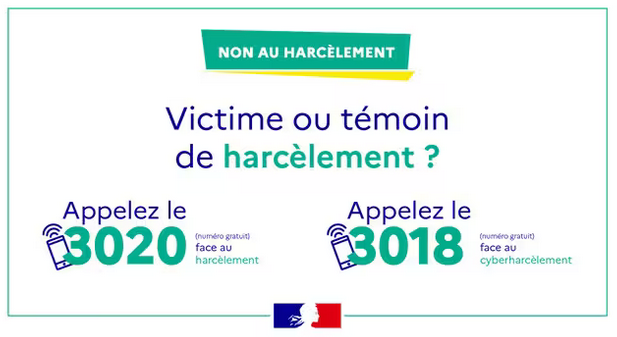 Notre école met en place le programme pHARe pour lutter contre les intimidations, les violences scolaires et le harcèlement. Un plan de prévention a été conçu en équipe, et pour réagir face aux situations de mal-être ou de violences, nous suivons un protocole bien défini. Dans ce cadre, une équipe ressource extérieure pourra être amenée à intervenir au sein de l’école et auprès des enfants, avec l’autorisation de l’inspecteur de l’Education nationale.Pour en savoir plus, n’hésitez pas à consulter le site « Non au harcèlement » : https://www.education.gouv.fr/non-au-harcelement